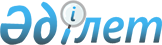 Қазақстан Республикасы Парламент Мәжілісі, облыстық және аудандық мәслихаттар депутаттығына кандадаттар үшін Аққайың ауданының аумағында үгіттік баспа материалдарын орналастыру үшін орындарды белгілеу және сайлаушылармен кездесуі үшін үй-жайлар ұсыну туралы
					
			Күшін жойған
			
			
		
					Солтүстік Қазақстан облысы Аққайың аудандық әкімдігінің 2016 жылғы 27 қаңтардағы № 25 қаулысы. Солтүстік Қазақстан облысының Әділет департаментінде 2016 жылғы 5 ақпанда N 3604 болып тіркелді. Күші жойылды – Солтүстік Қазақстан облысы Аққайың ауданы әкімдігінің 2016 жылғы 29 наурыздағы N 78 қаулысымен      Ескерту. Күші жойылды – Солтүстік Қазақстан облысы Аққайың ауданы әкімдігінің 29.03.2016 N 78 қаулысымен (қол қойылған күнінен бастап қолданысқа енгізіледі).

      "Қазақстан Республикасындағы сайлау туралы" Қазақстан Республикасы 1995 жылғы 28 қыркүйектегі Конституциялық Заңы 28-бабының 4, 6-тармақтарына сәйкес Солтүстік Қазақстан облысы Аққайың ауданының әкімдігі ҚАУЛЫ ЕТЕДІ:

      1. Аққайың аудандық сайлау комиссиясымен бірлесіп (келісім бойынша) Қазақстан Республикасы Парламент Мәжілісі, облыстық және аудандық мәслихаттар депутаттығына барлық кандидаттар үшін Аққайың ауданының аумағында үгіттік баспа материалдарын орналастыруүшін 1 қосымшаға сәйкес орындар белгіленсін.

      2. Қазақстан Республикасы Парламент Мәжілісіне, облыстық және аудандық мәслихаттар депутаттығына барлық кандидаттарға Аққайың ауданының аумағында сайлаушылармен кездесуі үшін шарттық негізде 2-қосымшаға сәйкес үй-жайлар ұсынылсын. 

      3. Осы қаулының орындалуын бақылау Солтүстік Қазақстан облысы Аққайың ауданы әкімі аппаратының басшысы М.Т. Дүйсембаеваға жүктелсін.

      4. Осы қаулы алғашқы ресми жарияланған күннен кейін күнтізбелік он күн өткен соң қолданысқа енгізіледі және 2016 жылғы 20 ақпаннан бастап пайда болған қатынастарға таралады.

 Қазақстан Республикасы Парламент Мәжілісінің депутаттығына барлық кандидаттар үшін Аққайың ауданының аумағында үгіттік баспа материалдарын орналастыру үшін белгіленген орындар Облыстық және аудандық мәслихаттар депутаттығына барлық кандидаттар үшін Аққайың ауданының аумағында үгіттік баспа материалдарын орналастыру үшін белгіленген орындар Қазақстан Республикасы Парламент Мәжілісінің депутаттығына барлық кандидаттарғаАққайың ауданының аумағында сайлаушылармен кездесуі үшін ұсынылған үй-жайлар Облыстық және аудандық мәслихаттар депутаттығына барлық кандидаттарғаАққайың ауданының аумағында сайлаушылармен кездесуі үшін ұсынылған үй-жайлар
					© 2012. Қазақстан Республикасы Әділет министрлігінің «Қазақстан Республикасының Заңнама және құқықтық ақпарат институты» ШЖҚ РМК
				
      Аудан әкімі

Д. Байтөлешов

      "КЕЛІСІЛДІ"
Қазақстан Республикасы
Солтүстік Қазақстан облысы
Аққайың аудандық
сайлау комиссияның
төрайымы
2016 жылғы 27 қаңтар

О. Плищенко
Солтүстік Қазақстан облысы Аққайың ауданы әкімдігінің 2016 жылғы 27 қаңтар № 25 қаулысына 1 қосымша р/с №

Елді мекен атауы

Орналастыру орындары

Аралағаш ауылдық округі

Аралағаш ауылдық округі

Аралағаш ауылдық округі

1

Аралағаш ауылы

"Нұрай" дүкені ғимаратының жанындағы ақпараттық стенд

2

Рублевка ауылы

"Альфия" дүкені ғимаратының жанындағы ақпараттық стенд

Астраханка ауылдық округі

Астраханка ауылдық округі

Астраханка ауылдық округі

3

Астраханка ауылы

"Астраханское" жауапкершілігі шектеулі серіктестігі асханасы ғимаратының жанындағы ақпараттық стенд

Власовка ауылдық округі

Власовка ауылдық округі

Власовка ауылдық округі

4

Власовка ауылы

"Лидия" дүкенінің жанындағы ақпараттық стенд

Григорьевка ауылдық округі

Григорьевка ауылдық округі

Григорьевка ауылдық округі

5

Трудовое ауылы

"Григорьевка ауылдық округі әкімінің аппараты" мемлекеттік мекемесіауылдық клубы ғимаратының жанындағы ақпараттық стенд

6

Көктерек ауылы

"Көктерек бастауыш мектебі" коммуналдық мемлекеттік мекемесі ғимаратының жанындағы ақпараттық стенд

Ивановка ауылдық округі

Ивановка ауылдық округі

Ивановка ауылдық округі

7

Ивановка ауылы

"Меркурий" дүкені ғимаратының жанындағы ақпараттық стенд 

Қиялы ауылдық округі

Қиялы ауылдық округі

Қиялы ауылдық округі

8

Қиялы ауылы

"Қиялы Астық" жауапкершілігі шектеулі серіктестігі асханасы ғимаратының жанындағы ақпараттық стенд 

"Салют" жауапкершілігі шектеулі серіктестігі асханасы ғимаратының жанындағы ақпараттық стенд 

Лесной ауылдық округі

Лесной ауылдық округі

Лесной ауылдық округі

9

Ленинское ауылы

"Астана" дүкені ғимаратының жанындағы ақпараттық стенд

Полтавка ауылдық округі

Полтавка ауылдық округі

Полтавка ауылдық округі

10

Полтавкаауылы

"Полтавское" жауапкершілігі шектеулі серіктестігі кеңсесі ғимаратының жанындағы ақпараттық стенд

Смирново ауылдық округі

Смирново ауылдық округі

Смирново ауылдық округі

11

Смирново ауылы

"Паллада" дүкені ғимаратының жанындағы ақпараттық стенд

"Горячий хлеб" дүкені ғимаратының жанындағы ақпараттық стенд

"У Эсмиры" дүкені ғимаратының жанындағы ақпараттық стенд

Тоқшын ауылдық округі

Тоқшын ауылдық округі

Тоқшын ауылдық округі

12

Тоқшын ауылы

"Кулинария" дүкені ғимаратының жанындағы ақпараттық стенд 

13

Тюменка ауылы

"Кулинария" дүкені ғимаратының жанындағы ақпараттық стенд

14

Камышлово ауылы

"Кулинария" дүкені ғимаратының жанындағы ақпараттық стенд

Шағалалы ауылдық округі

Шағалалы ауылдық округі

Шағалалы ауылдық округі

15

Шағалалы ауылы

"Солтүстік Қазақстан ауыл шаруашылық тәжірибелік стансасы" жауапкершілігі шектеулі серіктестігі кеңсесі ғимаратының жанындағы ақпараттық стенд 

Черкас ауылдық округі

Черкас ауылдық округі

Черкас ауылдық округі

16

Черкас ауылы

"Черкасское" жауапкершілігі шектеулі серіктестігі кеңсесі ғимаратының жанындағы ақпараттық стенд 

17

Добровольское ауылы

"Добровольское негізгі мектебі" коммуналдық мемлекеттік мекемесі ғимараттарының жанындағы ақпараттық стенд

Солтүстік Қазақстан облысы Аққайың ауданы әкімдігінің 2016 жылғы 27 қаңтар № 25 қаулысына 2 қосымша р/с №

Елді мекен атауы

Орналастыру орындары

Аралағаш ауылдық округі

Аралағаш ауылдық округі

Аралағаш ауылдық округі

1

Аралағаш ауылы

"Нұрай" дүкені ғимаратының жанындағы ақпараттық стенд

2

Рублевка ауылы

"Альфия" дүкені ғимаратының жанындағы ақпараттық стенд

Астраханка ауылдық округі

Астраханка ауылдық округі

Астраханка ауылдық округі

3

Астраханка ауылы

"Астраханское" жауапкершілігі шектеулі серіктестігі асханасы ғимаратының жанындағы ақпараттық стенд

Власовка ауылдық округі

Власовка ауылдық округі

Власовка ауылдық округі

4

Власовка ауылы

"Лидия" дүкенінің жанындағы ақпараттық стенд

Григорьевкаауылдықокругі

Григорьевкаауылдықокругі

Григорьевкаауылдықокругі

5

Трудовое ауылы

"Григорьевка ауылдық округі әкімінің аппараты" мемлекеттік мекемесіауылдық клубы ғимаратының жанындағы ақпараттық стенд

6

Көктерек ауылы

"Көктерек бастауыш мектебі" коммуналдық мемлекеттік мекемесі ғимаратының жанындағы ақпараттық стенд

Ивановка ауылдық округі

Ивановка ауылдық округі

Ивановка ауылдық округі

7

Ивановка ауылы

"Меркурий" дүкені ғимаратының жанындағы ақпараттық стенд 

Қиялы ауылдық округі

Қиялы ауылдық округі

Қиялы ауылдық округі

8

Қиялы ауылы

"Қиялы Астық" жауапкершілігі шектеулі серіктестігі асханасы ғимаратының жанындағы ақпараттық стенд 

"Салют" жауапкершілігі шектеулі серіктестігі асханасы ғимаратының жанындағы ақпараттық стенд 

Лесной ауылдық округі

Лесной ауылдық округі

Лесной ауылдық округі

9

Ленинское ауылы

"Астана" дүкені ғимаратының жанындағы ақпараттық стенд

Полтавка ауылдық округі

Полтавка ауылдық округі

Полтавка ауылдық округі

10

Полтавкаауылы

"Полтавское" жауапкершілігі шектеулі серіктестігі кеңсесі ғимаратының жанындағы ақпараттық стенд

Смирново ауылдық округі

Смирново ауылдық округі

Смирново ауылдық округі

11

Смирново ауылы

"Паллада" дүкені ғимаратының жанындағы ақпараттық стенд

"Горячий хлеб" дүкені ғимаратының жанындағы ақпараттық стенд

"У Эсмиры" дүкені ғимаратының жанындағы ақпараттық стенд

Тоқшын ауылдық округі

Тоқшын ауылдық округі

Тоқшын ауылдық округі

12

Тоқшын ауылы

"Кулинария" дүкені ғимаратының жанындағы ақпараттық стенд 

13

Тюменка ауылы

"Кулинария" дүкені ғимаратының жанындағы ақпараттық стенд

14

Камышлово ауылы

"Кулинария" дүкені ғимаратының жанындағы ақпараттық стенд

Шағалалы ауылдық округі

Шағалалы ауылдық округі

Шағалалы ауылдық округі

15

Шағалалы ауылы

"Солтүстік Қазақстан ауыл шаруашылық тәжірибелік стансасы" жауапкершілігі шектеулі серіктестігі кеңсесі ғимаратының жанындағы ақпараттық стенд 

Черкас ауылдық округі

Черкас ауылдық округі

Черкас ауылдық округі

16

Черкас ауылы

"Черкасское" жауапкершілігі шектеулі серіктестігі кеңсесі ғимаратының жанындағы ақпараттық стенд 

17

Добровольскоеауылы

"Добровольское негізгі мектебі" коммуналдық мемлекеттік мекемесі ғимараттарының жанындағы ақпараттық стенд

Солтүстік Қазақстан облысы Аққайың ауданы әкімдігінің 2016 жылғы 27 қаңтар № 25 қаулысына 3 қосымша р/с №

Елді мекен атауы

Кездесулерді өткізу орны

1

Аралағаш ауылы

"Аралағаш ауылдық округі әкімінің аппараты" мемлекеттік мекемесі ауылдық клубының ғимаратында

2

Рублевка ауылы

Бос уақыт орталығының ғимаратында ("Черкасское" жауапкершілігі шектеулі серіктестігі кеңсесі)

3

Астраханка ауылы

"Астраханка орта мектебі" коммуналдық мемлекеттік мекемесінің ғимаратында

4

Қаратомар ауылы

"Астраханка ауылдық округі әкімінің аппараты" мемлекеттік мекемесі ауылдық клубының ғимаратында

5

Власовка ауылы

"Власовка орта мектебі" коммуналдық мемлекеттік мекемесінің ғимаратында

6

Трудовое ауылы

"Григорьевка ауылдық округі әкімінің аппараты" мемлекеттік мекемесі ауылдық клубының ғимаратында

7

Көктерек ауылы

"Көктерек бастауыш мектебі" коммуналдық мемлекеттік мекемесі ғимаратында

8

Ивановка ауылы

"Ивановка орта мектебі" коммуналдық мемлекеттік мекемесінің ғимаратында

9

Қиялы ауылы

Қазақстан Республикасы Білім және ғылым министрлігі Солтүстік Қазақстан облысы әкімдігінің "Аққайың ауданының аграрлық колледжі" коммуналдық мемлекеттік мекемесінің ғимаратында

10

Кучковка ауылы

"Кучковка бастауыш мектебі" коммуналдық мемлекеттік мекемесінің ғимаратында 

11

Ленинское ауылы

"Лесной ауылдық округі әкімінің аппараты" мемлекеттік мекемесі Мәдениет үйінің ғимаратында

12

Полтавка ауылы

"Полтавка орта мектебі" коммуналдық мемлекеттік мекемесінің ғимаратында

13

Смирново ауылы

Аққайың ауданы әкімдігінің "Мәдениет үйі" мемлекеттік қазыналық коммуналдық кәсіпорынның ғимаратында;

"Смирнов№1 орта мектебі" коммуналдық мемлекеттік мекемесінің ғимаратында;

"Смирнов №2 орта мектебі" коммуналдық мемлекеттік мекемесінің ғимаратында.

14

Тоқшын ауылы

"Тоқшын мектеп-гимназиясы" коммуналдық мемлекеттік мекемесінің ғимаратында

15

Тюменка ауылы

"Тюменка негізгі мектебі" коммуналдық мемлекеттік мекемесінің ғимаратында 

16

Камышлово ауылы

"Камышлово негізгі мектебі" коммуналдық мемлекеттік мекемесінің ғимаратында 

17

Шағалалы ауылы

"Шағалалы ауылдық округі әкімінің аппараты" мемлекеттік мекемесі Мәдениет үйінің ғимаратында

18

Черкас ауылы

"Черкас орта мектебі" коммуналдық мемлекеттік мекемесінің ғимаратында

19

Добровольское ауылы

"Добровольское негізгі мектебі" коммуналдық мемлекеттік мекемесінің ғимаратында 

Солтүстік Қазақстан облысы Аққайың ауданы әкімдігінің 2016 жылғы 27 қаңтар № 25 қаулысына 4 қосымша р/с №

Елді мекен атауы

Кездесулерді өткізу орны

1

Аралағаш ауылы

"Аралағаш ауылдық округі әкімінің аппараты" мемлекеттік мекемесі ауылдықклубының ғимаратында

2

Рублевка ауылы

Бос уақыт орталығының ғимаратында ("Черкасское" жауапкершілігі шектеулі серіктестігі кеңсесі)

3

Астраханка ауылы

"Астраханка орта мектебі" коммуналдық мемлекеттік мекемесінің ғимаратында

4

Қаратомар ауылы

"Астраханка ауылдық округі әкімінің аппараты" мемлекеттік мекемесі ауылдық клубының ғимаратында

5

Власовка ауылы

"Власовка орта мектебі" коммуналдық мемлекеттік мекемесінің ғимаратында

6

Трудовое ауылы

"Григорьевка ауылдық округі әкімінің аппараты" мемлекеттік мекемесі ауылдық клубының ғимаратында

7

Көктерек ауылы

"Көктерек бастауыш мектебі" коммуналдық мемлекеттік мекемесі ғимаратында

8

Ивановка ауылы

"Ивановка орта мектебі" коммуналдық мемлекеттік мекемесінің ғимаратында

9

Қиялы ауылы

Қазақстан Республикасы Білім және ғылым министрлігі Солтүстік Қазақстан облысы әкімдігінің "Аққайың ауданының аграрлық колледжі" коммуналдық мемлекеттік мекемесінің ғимаратында

10

Кучковка ауылы

"Кучковка бастауыш мектебі" коммуналдық мемлекеттік мекемесінің ғимаратында 

11

Ленинское ауылы

"Лесной ауылдық округі әкімінің аппараты" мемлекеттік мекемесі Мәдениет үйінің ғимаратында

12

Полтавка ауылы

"Полтавка орта мектебі" коммуналдық мемлекеттік мекемесінің ғимаратында

13

Смирново ауылы

Аққайың ауданы әкімдігінің "Мәдениет үйі" мемлекеттік қазыналық коммуналдық кәсіпорынның ғимаратында;

"Смирнов №1орта мектебі" коммуналдық мемлекеттік мекемесінің ғимаратында;

"Смирнов№2 орта мектебі" коммуналдық мемлекеттік мекемесінің ғимаратында

14

Тоқшын ауылы

"Тоқшын мектеп-гимназиясы" коммуналдық мемлекеттік мекемесінің ғимаратында

15

Тюменка ауылы

"Тюменка негізгі мектебі" коммуналдық мемлекеттік мекемесінің ғимаратында 

16

Камышлово ауылы

"Камышлово негізгі мектебі" коммуналдық мемлекеттік мекемесінің ғимаратында

17

Шағалалы ауылы

"Шағалалы ауылдық округі әкімінің аппараты" мемлекеттік мекемесі Мәдениет үйінің ғимаратында

18

Черкас ауылы

"Черкас орта мектебі" коммуналдық мемлекеттік мекемесінің ғимаратында

19

Добровольское ауылы

"Добровольское негізгі мектебі" коммуналдық мемлекеттік мекемесінің ғимаратында 

